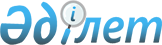 О повышении ставок земельного налога на 2012 год
					
			Утративший силу
			
			
		
					Решение 3 сессии Осакаровского районного маслихата Карагандинской области от 13 марта 2012 года N 26. Зарегистрировано Управлением юстиции Осакаровского района Карагандинской области 9 апреля 2012 года N 8-15-168. Утратило силу в связи с истечением срока применения (письмо секретаря Осакаровского районного маслихата Карагандинской области от 23 апреля 2013 года № 2-43/68)      Сноска. Утратило силу в связи с истечением срока применения (письмо секретаря Осакаровского районного маслихата Карагандинской области от 23.04.2013 № 2-43/68).

      В соответствии со статьей 387 пункта 1 Кодекса Республики Казахстан "О налогах и других обязательных платежах в бюджет (Налоговый кодекс)" от 10 декабря 2008 года районный маслихат РЕШИЛ:



      1. Повысить ставки земельного налога на земли сельскохозяйственного назначения, на земли сельскохозяйственного назначения, предоставленные физическим лицам, на земли населенных пунктов (за исключением придомовых земельных участков, а также земель, выделенных (отведенных) под автостоянки (паркинги), автозаправочные станции и занятых под казино), на земли промышленности, расположенные вне населенных пунктов в размере 50 процентов от базовых ставок земельного налога на 2012 год.



      2. Контроль за исполнением настоящего решения возложить на постоянную комиссию районного маслихата по бюджету и социально – экономическому развитию района (Эммерих В.К.).



      3. Настоящее решение вводится в действие по истечении десяти календарных дней после дня его первого официального опубликования.      Председатель сессии                        Н. Ревякина      Секретарь районного маслихата              К. Саккулаков
					© 2012. РГП на ПХВ «Институт законодательства и правовой информации Республики Казахстан» Министерства юстиции Республики Казахстан
				